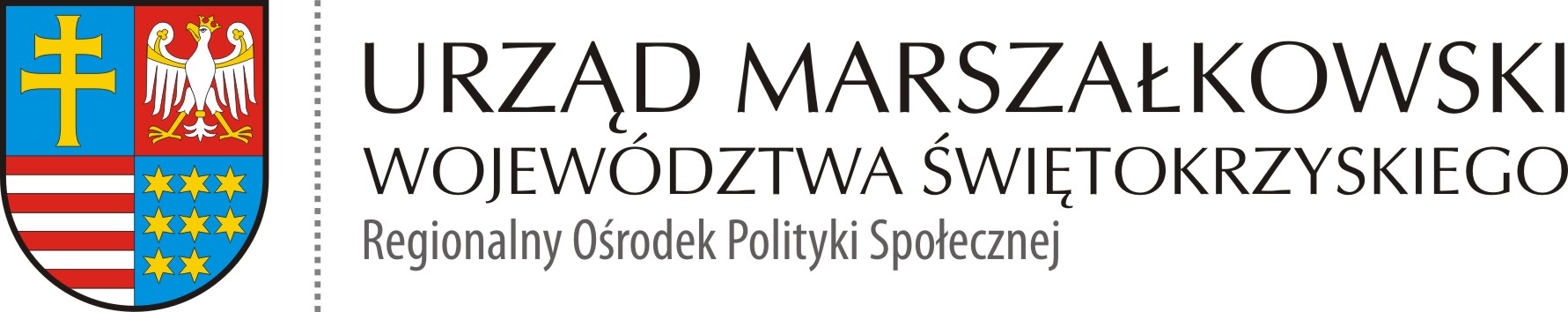 ROPS-II.052.2.27.2020  						            Kielce 10.12.2020 r.PROTOKÓŁ z dnia 10.12.2020 r.z wyłonienia wykonawcy na podstawie zapytania ofertowego z dnia 04.11.2020 r. zamieszczonego na stronie Biuletynu Informacji Publicznej Urzędu Marszałkowskiego Województwa Świętokrzyskiego w Kielcach w dniu 04.11.2020  r. dotyczącego Zakup i dostawa sprzętu rekreacyjnego, sportowego, sprzętu fotograficznego 
i wyposażenia do pracowni ceramicznej w ramach projektów socjalnych gmin: Bieliny, Bogoria, Oksa, Wodzisław, Łopuszno, Łoniów w związku z realizacją projektu partnerskiego „Liderzy kooperacji” w Części IV - Zakup i dostawa sprzętu rekreacyjnego i wyposażenia pracowni ceramicznej w ramach projektu socjalnego – gmina Łoniów/powiat sandomierskiProgram Operacyjny Wiedza Edukacja Rozwój - Działanie 2.5 "Skuteczna pomoc społeczna" - "Wypracowanie  i wdrożenie modeli kooperacji pomiędzy instytucjami pomocy społecznej        i integracji społecznej a podmiotami innych polityk sektorowych m.in. pomocy społecznej, edukacji, zdrowia, sądownictwa i policji"W dniu 04.11.2020 r. zapytanie ofertowe zostało zamieszczone na stronie Biuletynu Informacji Publicznej Urzędu Marszałkowskiego Województwa Świętokrzyskiego                        w Kielcach w zakładce zamówienia publiczne/zapytania ofertowe.W odpowiedzi na zapytanie z dnia 04.11.2020 r. w wyznaczonym terminie nadsyłania ofert – do dnia 16.11.2020, wpłynęły trzy oferty złożone przez:PHU „BMS” Sp. J. Z. Bielecki, ul. Staszica 22, 82-500 Kwidzyń,Lokalna Grupa Działania Ziemi Sandomierskiej, Łoniów 56, 27-670 Łoniów,Marabut Sp. z o. o. ul. Przemysłowa 10, 32 – 070 CzernichówDo realizacji zamówienia w części asortymentu dotyczącego zakupu i dostawy namiotu wystawienniczego, grilla gazowego oraz wózka i maszyny do popcornu i maszyny do waty cukrowej wybrano ofertę złożoną przez:PHU „BMS” Sp. J. Z. Bielecki, ul. Staszica 22, 82-500 KwidzyńDo realizacji zamówienia w części asortymentu dotyczącego zakupu i dostawy pieca do wypału ceramiki, programatora oraz akcesoriów (koło garncarskie, narzędzia, materiały do pracy z gliną wybrano ofertę złożoną przez:Lokalna Grupa Działania Ziemi Sandomierskiej, Łoniów 56, 27-670 ŁoniówDo realizacji zamówienia w części asortymentu dotyczącego zakupu i dostawy pięciu sztuk rowerów wybrano ofertę złożoną przez:Lokalna Grupa Działania Ziemi Sandomierskiej, Łoniów 56, 27-670 ŁoniówOceny ofert dokonano wg kryterium:Cena brutto oferty (C)  W wyborze ofert uczestniczyli:						PodpisElżbieta Korus  – Dyrektor		Regionalnego Ośrodka Polityki Społecznej			......………………………Mariusz Brelski – Kierownik		w Regionalnym Ośrodku Polityki Społecznej		………......………………Marzena Bulińska – Główny specjalista		w Regionalnym Ośrodku Polityki Społecznej		………......………………Agnieszka Dzwonek  – Główny specjalista		w Regionalnym Ośrodku Polityki Społecznej		………......………………Agata Żuława – Inspektor		w Regionalnym Ośrodku Polityki Społecznej		………......………………